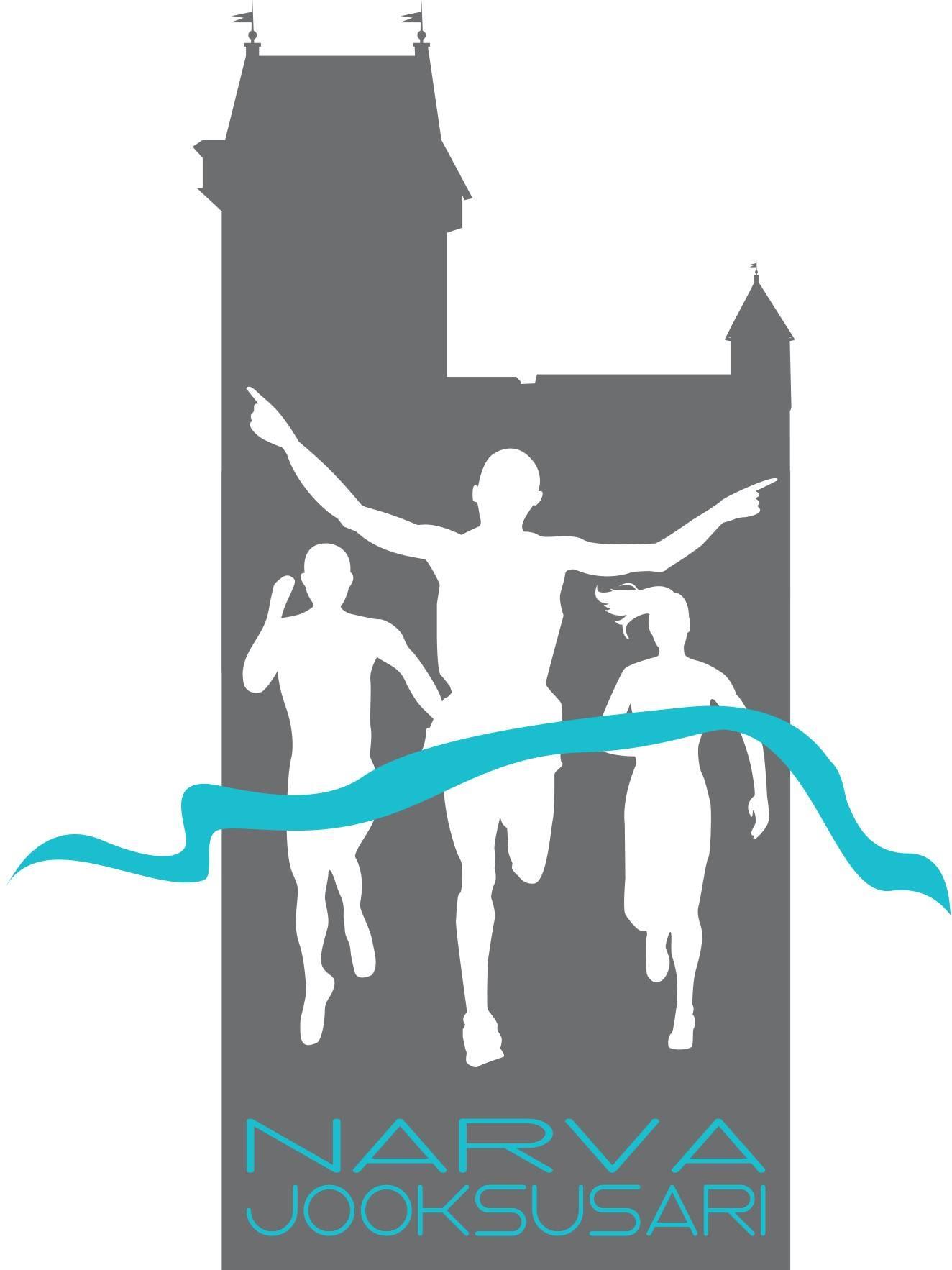 NARVA JOOKSUSARI 2021JUHENDEESMÄRKPakkuda Narva linna ja Ida-Virumaa elanikele võimalust osaleda jooksuüritustel hooajaringselt, tõsta liikumisharrastajate taset ning populariseerida tervisliku eluviisi ja rahvasporti. KORRALDAMINENarva Jooksusarja korraldaja: Motus spordiklubiKontakt: Üldkorraldus:Anton Pratkunas, anton@motus.ee  +372 5597 7055Jan Golõnski, Motus spordiklubi, +372 5591 0965Sekretariaat:Natalja Mjatšina, info@motus.ee  +372 554 8673Kohtunik:	Stepan Pidvysotskiy, reg@motus.ee Rada:Sergei Tarasjuk, sergei.tarasjuk@gmail.com, +372 5648 4020AEG JA KOHTVõistlused toimuvad Narvas ja Narva-Jõesuus.Rannajooks (Narva-Jõesuu)							22.05.2021Trail Run (Äkkeküla)								11.07.2021Promenaadijooks (Narva promenaad)						21.08.2021Kreenholmi jooks (Kreenholmi manufaktuur)					18.09.2021Ajakava (kehtib iga ürituse kohta; välja arvatud Promenaadijooks): 11:00 - 12.15 Registreerimine kohapeal11.00 - 13.00 Stardimaterjalide väljastamine12:15  	     Lastejooks (300m)12:30  	     Noortejooksud 13:00  	     Põhijooks Igal etapil on 1 põhidistants. Põhidistantsil autasustatakse absoluutarvestuses, vanusegruppide järgi ning toimub ka kogu jooksusarja parimate üldarvestus. Põhidistants on mõeldud kõigile. Igal etapil on lastejooksud distantsiga 300 m ja noortejooksud.Igal etapil toimub ajavõtuta jooks või tervisekõnd põhidistantsil.REGISTREERIMINEEelregistreerimine igale etapile toimub eraldi iga etapi raames.Eelregistreerimine lõpeb 2 päeva enne võistluspäeva. Eelregistreerimine toimub veebilehel - www.motus.ee Osaleja on registreeritud siis, kui osalustasu on üle kantud Motus spordiklubi arveldusarvele. Kes ei ole registreerinud eelnevalt, saab seda teha ka ürituse päeval kohapeal.On võimalus registreerida tervele jooksusarjale korraga, kandes üle Motus spordiklubi arveldusarvele jooksusarja osavõtutasu.OSAVÕTUTASUDEelregistreerimise korral osavõtutasu PEAB üle kandma Motus spordiklubi MTÜ arveldusarvele, EE641010220252957221, SEB PANK. Need, kes on osalustasu üle kandnud, ilmub stardiprotokollis.  lühidistantsi osavõtutasu makstakse sularahas kohapeal.Osavõtutasu sisaldab: osaleja võistlusnumber koos elektroonilise kiibiga, haaknõelad, sponsorite materjalid, märgistatud turvaline rada, joogipunktid, elektrooniline ajavõtt.Kes soovib registreerida tervele jooksusarjale korraga (kõik 4 üritust), siis on hind soodsam. Antud juhul peab üle kandma osavõtutasu Motus spordiklubi SEB arvelduskontole. Rekvisiidid on järgmised: Motus spordiklubi MTÜ, EE641010220252957221 SEB PANK. Osalemine põhidistantsil: 15 eur. Selgitus: Narva Jooksusari 2021, osavõtutasu, nimi ja perekonnanimi. VANUSEGRUPID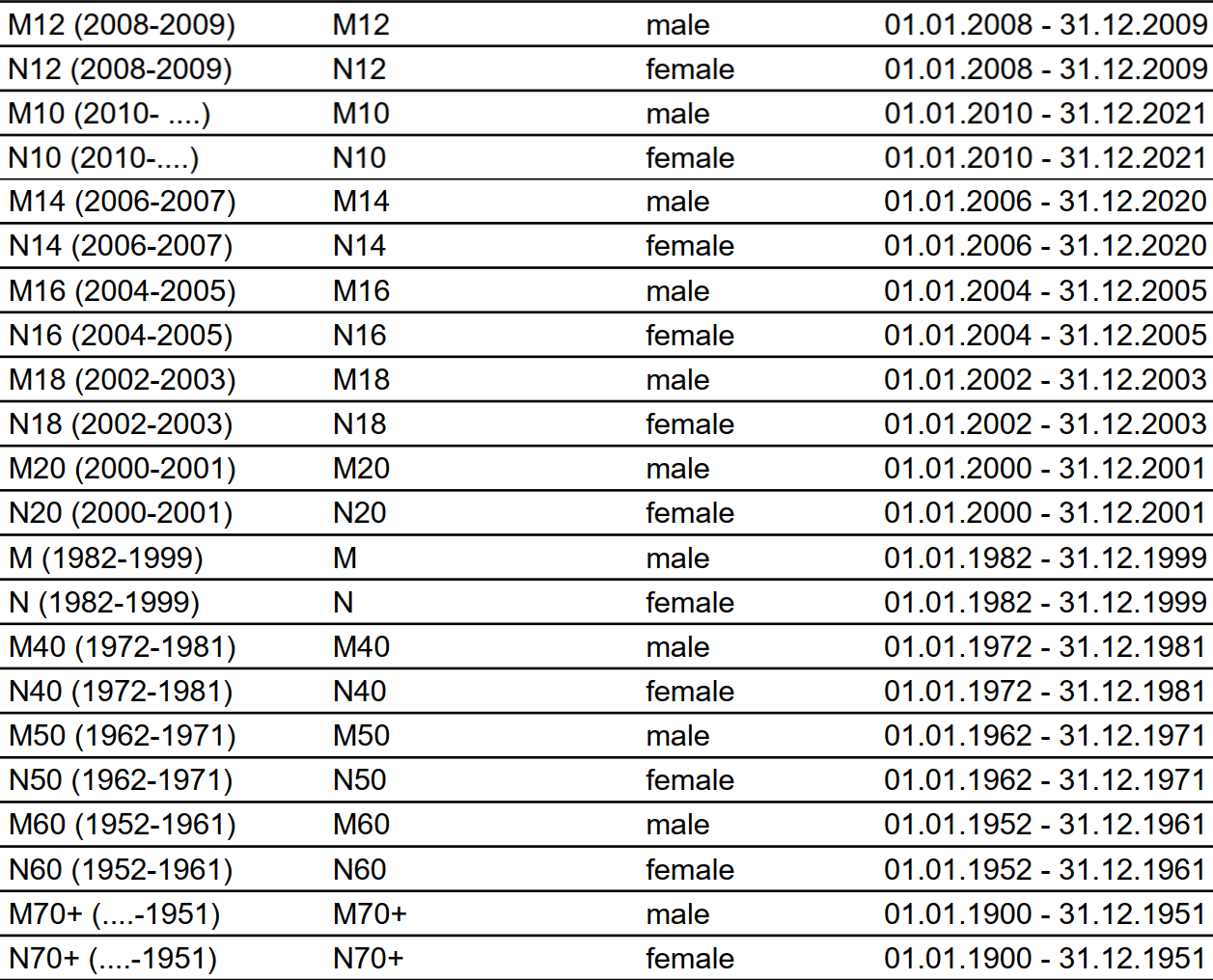 AJAVÕTTVõistlustel on elektrooniline ajavõtt – aega võetakse kiibiga, mis kinnitatakse ümber jala. Kiipi peab tagastama pärast finišhijoone ületamist. Number tuleb kinnitada rinnale ja number peab olema nähtav kogu võistluse jooksul, stardist kuni finišijoone ületamiseni.AUTASUSTAMINEAutasustamine toimub igal etapil eraldi.Iga etapi autasustamine:     Põhidistants1.  koht igas meeste ja naiste vanusegrupis autasustatakse medalitega.3 parimat meest ja naist absoluutarvestuses autasustatakse meenetega.     Noortejooks1.  koht igas meeste ja naiste vanusegrupis autasustatakse medalitega.3 parimat meest ja naist absoluutarvestuses autasustatakse meenetega.NB! Välja arvatud 22.05.2021 (Rannajooks)TULEMUSEDTulemused avaldatakse pärast võistluse lõppemist võistluskeskuse infotahvlil ja hiljem ka kodulehel www.motus.ee ÜLDISELTKõik juhendis määratlemata või vaidlusalased küsimused lahendavad korraldajad. Korraldajatel on õigus teha juhendis muudatusi.VASTUTUS JA TERVISIga osaleja vastutab ise oma tervisliku seisundi, treenituse ja inventari eest. Korraldajad soovitavad valida endale jõukohane jooksutempo ja mitte üle pingutada. INFOwww.motus.ee DISTANTSVANUSEGRUPIDEELREGISTREERIMINEEELREGISTREERIMINEKOHAPEAL300mLapsedtasutatasutatasutaLühidistantsMN10-MN12Ei oleEi ole1€PõhidistantsMN10-MN70+5 €5 €7 €Ajavõtuta Ei oleEi toimu2 €2 €